Jack’s Corner – 9 sitesMost sites to fit any size set upPet friendly6 x large powered sites (can reach to water taps)3 x large unpowered sitesGrass surfaceSome have water views, some have farm views.Limited WiFi close byToilets and showers (expected completion June 2022)Beside a road used by farm vehicles400m from the officeFurther from hiking trailsNot bookable online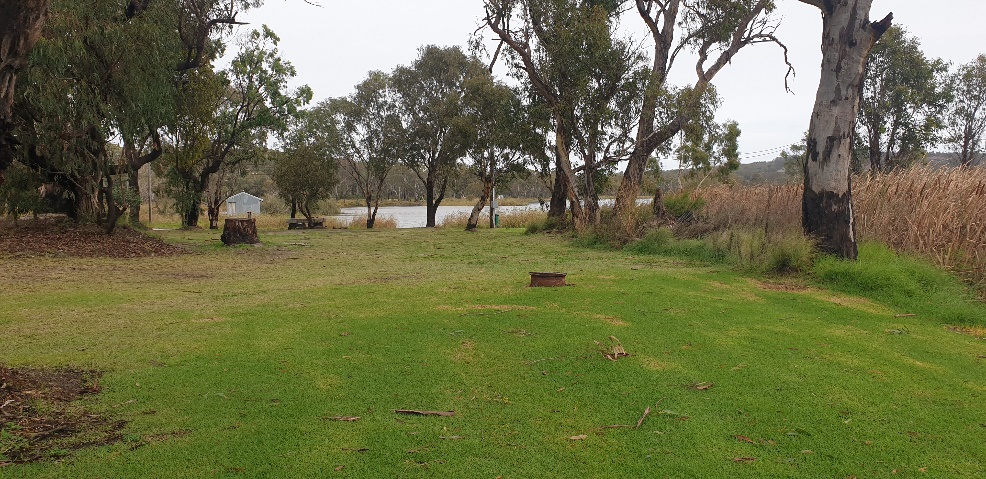 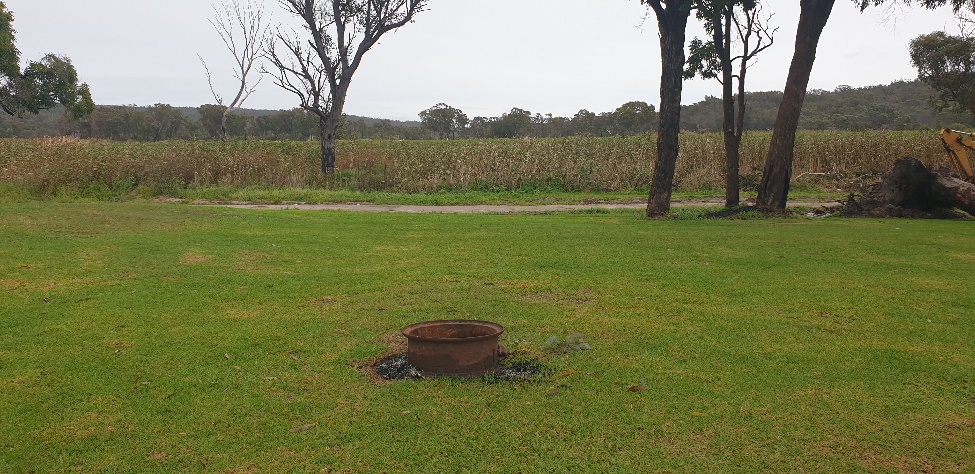 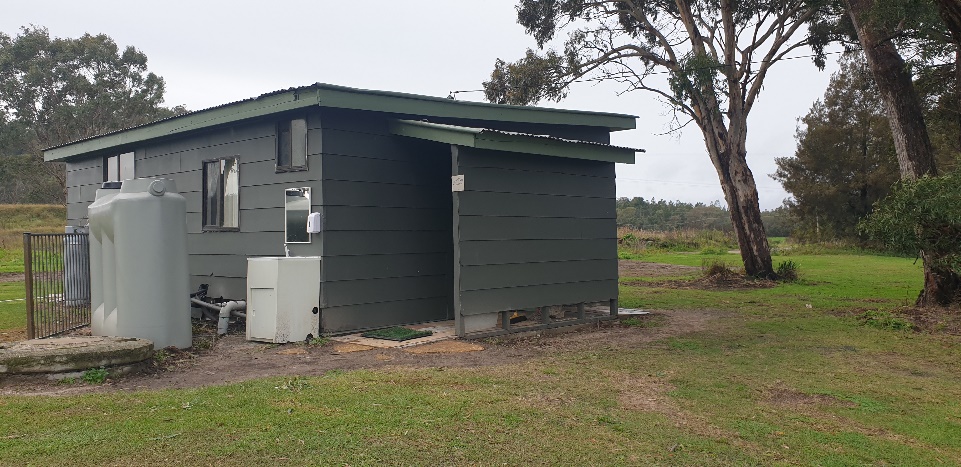 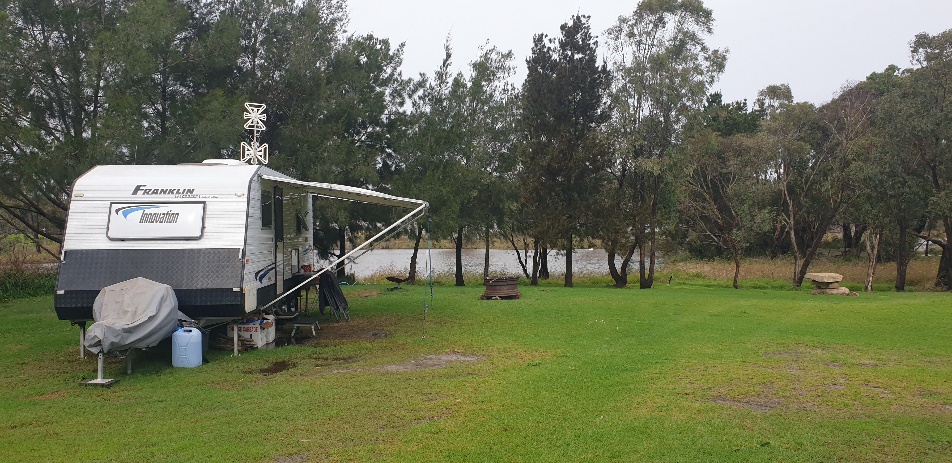 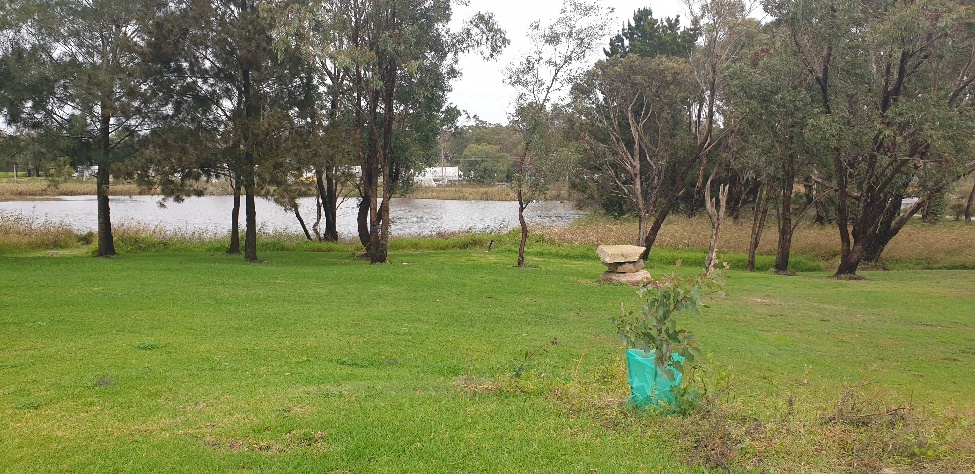 